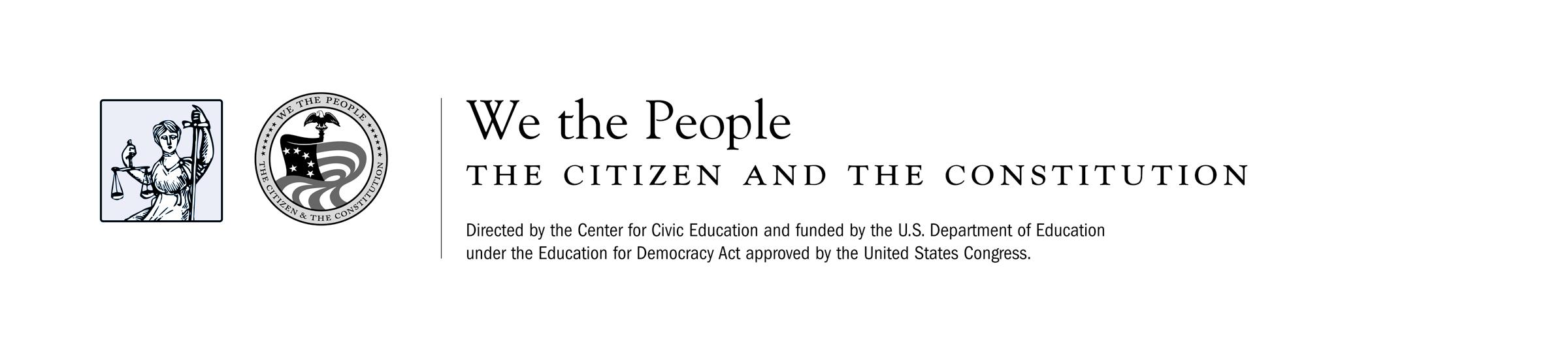 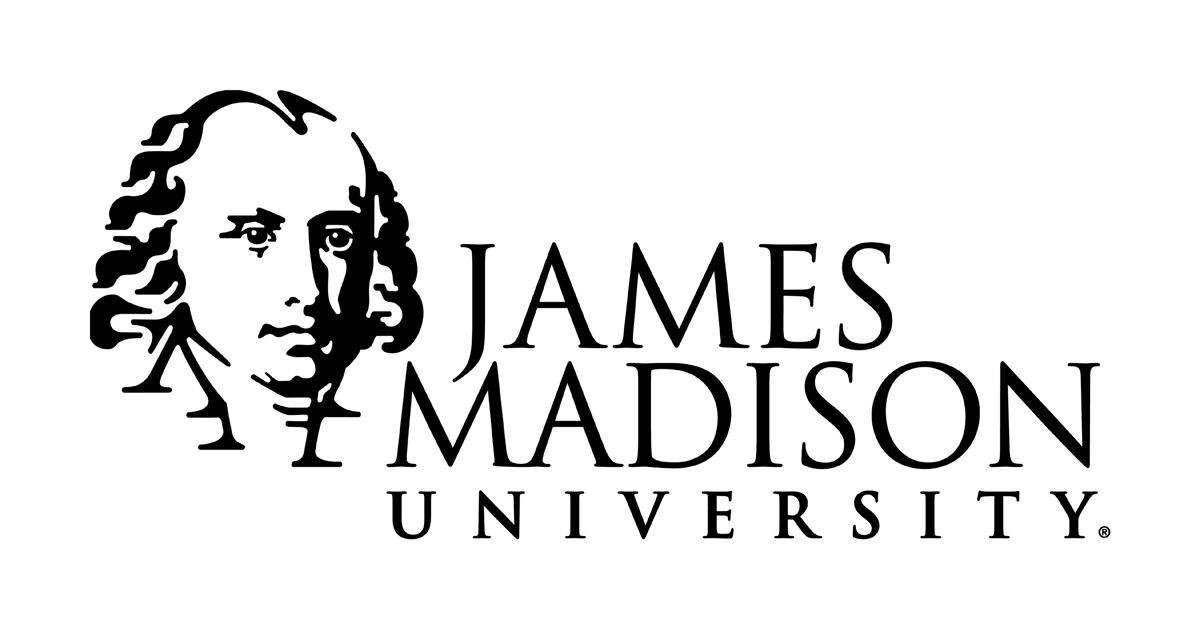 Wednesday, July 7		3:00-6:00 pm	Check-in at James Madison University	Gifford Lobby7:30-8:30	Welcome Reception and Dinner	Montpelier Room			East Campus Dining Hall8:30-8:45	Welcome and Institute Overview		Dr. Thomas Vontz, National High School Institute, Director8:45-9:00	Welcome to James Madison University		Bill Wilson, Madison Institutes, Director9:00-9:30	Meet with Mentor9:30	Return to GiffordThursday, July 8		7:30-8:15 am	Breakfast		Gibbons Dining Hall9:00-10:15	Unit I - Part One		2105 Harrison Hall			Dr. John Patrick, Professor Emeritus 
Indiana UniversityWhat Were the Founders’ Basic Ideas about Government?  Most nations have a constitution, but they do not all have constitutional government.How might people organize a constitutional government to prevent the abuse of power?Give an example of a nation in today’s world that you think is not a constitutional government.  Give reasons for your choice.10:15-10:30	Break10:30-12:00 pm	Unit I - Part Two12:00-1:30	Lunch/Reflection		Gibbons Dining Hall1:30-3:00	Lesson Demonstration from Unit I		2105 Harrison Hall		Cassie Cline and Sam Watkins 3:00-3:15	Break3:15-4:00	Hearing Demonstration		2105 Harrison Hall		Marion Broglie and Joyce Gardella4:00-4:15	Group Picture	Front Steps of Gifford Hall4:15-5:15	Team Research and Hearing Preparations		Teams Madison		Gifford Team Room
	Team Franklin		Gifford Team Room
	Team Jefferson		Gifford Team Room
	Team Hamilton		Gifford Team Room
	Team Washington		Gifford Team Room
	Team Mason		Gifford Team Room		Team Adams		Gifford Team Room		Team Jay		Gifford Team Room5:15-6:30	Dinner		Gibbons Dining Hall6:30-7:00	Graduate Credit Meeting (Optional)	Gifford Hall Presentation Room6:30-8:00	Individual preparation time Friday, July 97:30-8:15 am	Breakfast		Gibbons Dining Hall8:30-10:00	Unit II - Part One	2105 Harrison Hall		Dr. Stephen Schechter, Professor of Political Science and Director, Council for Citizenship Education	Russell Sage CollegeThe Declaration of Independence told the world why the Americans wantedto free themselves from British rule. The Declaration stated the Founders’beliefs about government.Using the Declaration as your source, in your own words describe the principles of good government.Where did the Founders get these ideas?Do you think these principles are valid today? Why or why not?10:00-10:15	Break10:15-11:30	Unit II - Part Two11:30-1:30 pm	Lunch/Reflection		Gibbons Dining Hall1:30-3:00	My Experience with WTP So Far	2105 Harrison Hall		Don Barzowski, Norvin Conway, Clayton Lucas		   and Bob Warmack3:00-3:15	Break3:15-5:15	Team Research and Hearing Preparations		Teams Madison		Gifford Team Room
	Team Franklin		Gifford Team Room
	Team Jefferson		Gifford Team Room
	Team Hamilton		Gifford Team Room
	Team Washington		Gifford Team Room
	Team Mason		Gifford Team Room		Team Adams		Gifford Team Room		Team Jay		Gifford Team Room5:15-6:30	Dinner		Gibbons Dining Hall6:30-7:30	Representative Democracy	Gifford Hall Presentation Room	Information session (Optional)	Popcorn and soda provided; videos, DVD’s	and lesson plans distributed to attendeesSaturday, July 107:00-7:45 am	Breakfast		Gibbons Dining Hall9:00-10:15	Unit III - Part One 		2105 Harrison HallRichard Hardy, Professor and Chair, Departmentof Political ScienceWestern Illinois UniversityArticles I, II, and III of the Constitution list the powers of the Congress, and the legislative, executive, and judicial branches of the national government.Describe some of the powers the Constitution gives to the Congress.In what ways does the Constitution limit the power of Congress?Describe some of the powers of the president. In what ways does the Constitution limit the power of the president?Describe some of the powers of the judiciary. In what ways does the Constitution limit the power of the U.S. Supreme Court?10:15-10:30	Break10:30-12:00 pm	Unit III - Part Two12:00-12:15	Lecture Debrief		2105 Harrison Hall1:00-5:00	Tour of Montpelier, the Ancestral Home of James Madison 1:00-2:30	Lunch on bus	Bus Pickup at Gifford Hall2:30-5:00	Tour of Montpelier	Montpelier		Provided by The Center for the Constitution5:00-6:30	Return to Harrisonburg6:30-8:30	Dinner 	Dave’s Downtown TavernaSunday, July 117:30-8:15 am	Breakfast		Gibbons Dining Hall8:30- 10:00	Unit IV - Part One	2105 Harrison Hall		Richard Hardy, Professor and Chair, Departmentof Political ScienceWestern Illinois UniversityJudicial review is an important part of our constitutional system of government.How did the Supreme Court acquire the power of judicial review?Do you think the Supreme Court should have the power to declare an act of Congress unconstitutional? Why or why not?How should justices determine the meaning of the word of the Constitution?10:00-10:15	Break10:15-11:30	Unit IV - Part Two11:30-1:30 pm	Lunch/Reflection		Gibbons Dining Hall1:30-3:00	The Simulated Congressional Hearing:		 2105 Harrison Hall		Preparing Your Students3:15-3:30	Break3:15-5:15	Team Research and Hearing Preparations		Teams Madison		Gifford Team Room
	Team Franklin		Gifford Team Room
	Team Jefferson		Gifford Team Room
	Team Hamilton		Gifford Team Room
	Team Washington		Gifford Team Room
	Team Mason		Gifford Team Room		Team Adams		Gifford Team Room		Team Jay		Gifford Team Room5:15-6:30	Dinner		Gibbons Dining Hall6:30-8:00	Individual preparation timeMonday, July 127:30-8:15 am	Breakfast 		Gibbons Dining Hall8:30-10:00	Unit V - Part One	2105 Harrison Hall		Dr. Howard Lubert, Associate Professor of Political Science		James Madison UniversityDue process of law has been called the “primary and indispensable foundation of individual freedom” because it protects the individual from government wrongdoing.What is the right to due process? Where in the Constitution is due process protected and how is the meaning of due process applied?How does the equal protection clause of the Fourteenth Amendment prevent state governments from practicing unfair discrimination?Should young people under the age of eighteen have the same due process rights as adults? Why or why not?10:00-10:15	Break10:15-11:30	Unit V - Part Two11:30-1:30 pm	Lunch/Reflection		Gibbons Dining Hall1:30-3:00	We the People in the Classroom Lesson 23 Demonstration		Teams Madison and Mason		2111 Harrison Hall
	Teams Franklin and Washington		2239 Harrison Hall		Teams Adams and Hamilton  		2101 Harrison Hall		Teams Jefferson and Jay		2105 Harrison Hall3:00-3:15	Break3:15-5:15	Team Research and Hearing Preparations		Teams Madison		Gifford Team Room
	Team Franklin		Gifford Team Room
	Team Jefferson		Gifford Team Room
	Team Hamilton		Gifford Team Room
	Team Washington		Gifford Team Room
	Team Mason		Gifford Team Room		Team Adams		Gifford Team Room		Team Jay		Gifford Team Room5:15-6:30	Dinner		Gibbons Dining Hall6:30-8:00	Individual preparation timeTuesday, July 137:30-8:15 am	Breakfast 		Gibbons Dining Hall8:30-10:00	Unit VI - Part One 		2105 Harrison HallDr. Elizabeth Washington, Professor of Social Studies EducationUniversity of FloridaVoting is one way a citizen may participate in politics. Many other activities are available.What activities besides voting are available to citizens?Which of these activities, if any, do you think is most useful?Explain your answer.How should a citizen decide which of these various activities to participate in?10:00-10:15	Break10:15-11:30	Unit VI - Part Two11:30-1:30 pm	Lunch/Reflection		Gibbons Dining Hall1:30-3:00	Team Research and Hearing Preparations		Teams Madison		Gifford Team Room
	Team Franklin		Gifford Team Room
	Team Jefferson		Gifford Team Room
	Team Hamilton		Gifford Team Room
	Team Washington		Gifford Team Room
	Team Mason		Gifford Team Room		Team Adams		Gifford Team Room		Team Jay		Gifford Team Room3:00-3:15	Break3:15-5:15	Team Research and Hearing Preparations		Teams Madison		Gifford Team Room
	Team Franklin		Gifford Team Room
	Team Jefferson		Gifford Team Room
	Team Hamilton		Gifford Team Room
	Team Washington		Gifford Team Room
	Team Mason		Gifford Team Room		Team Adams		Gifford Team Room		Team Jay		Gifford Team Room5:15-6:30	Dinner		Gibbons Dining Hall6:30-8:00	Individual preparation timeWednesday, July 147:30-8:15 am	Breakfast 		Gibbons Dining Hall8:30-12:00 pm	Hearing Preparation		Team Madison		Gifford Team Room
	Team Franklin		Gifford Team Room
	Team Jefferson		Gifford Team Room
	Team Hamilton		Gifford Team Room
	Team Washington		Gifford Team Room
	Team Mason		Gifford Team Room		Team Adams		Gifford Team Room		Team Jay		Gifford Team Room12:00-1:30	Lunch		Gibbons Dining Hall1:15-2:30	Judges’ Luncheon and Orientation	Allegheny Room, Festival
(Judges Only)1:30-2:15	Shuttle Busses to Hearings	Bus Pickup at Gifford Hall2:30-3:00	Opening Session for Culminating Hearing	Ballroom B, Festival3:00-4:30	Hearings		See Hearing Schedule		See Hearing Schedule4:30-5:00	Hearing Debrief and Institute Evaluation	Ballroom B, Festival5:00-5:30	Reception 	Ballroom A, Festival5:30-7:30	Awards Banquet	Ballroom A, Festival	Thursday, July 15		4:45 am	Breakfast		Gifford Lobby5:30	Depart for Washington-Dulles Airport		Gifford Lobby	Continental Breakfast will be provided for the tripHearing Schedule(All Hearing Rooms Located in Festival Student & Conference Center)TimeMadison & JeffersonConference Room 1Hamilton & FranklinConference Room 2Washington & MasonConference Room 3Adams &JayConference Room 43:00-3:15Madison-Unit IFranklin -Unit IIMason-Unit VAdams-Unit I3:15-3:30Jefferson -Unit IIHamilton-Unit IMason-Unit IIIJay-Unit IV3:30-3:45Madison-Unit IIIFranklin -Unit IVWashington-Unit VIAdams-Unit V3:45-4:00Jefferson -Unit VIHamilton-Unit IIIWashington-Unit IVJay-Unit II4:00-4:15Madison-Unit VFranklin -Unit VIWashington-Unit IIAdams-Unit III4:15-4:30Jefferson-Unit IVHamilton-Unit VMason-Unit IJay-Unit VI